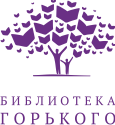 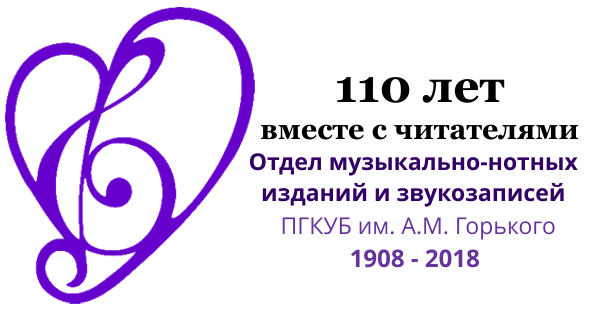 Шаблон регистрации команды участников«Музыкальные гонки в Горьковке»(не более 5 человек)ФИО участника квеста (капитан команды)ФИО участника квестаФИО участника квестаФИО участника квестаФИО участника квестаКонтактный телефон капитана командыЭлектронная почта капитана командыВозраст участников Статус (школьник, студент, др.)Как вы узнали о мероприятии?(увидели на сайте,  посоветовали, знакомые и др.)С правилами игры «Музыкальные гонки» ознакомлены …Дата регистрации